Nennung Nachwuchspferdeprüfung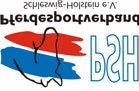 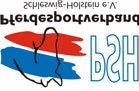 Nenner:  	 	Adresse:  		Telefon:  		Email: 			 Veranstalter:		Prüfungs-Nr.:	         Datum: 		 	Verein: 		 	Pferd/Besitzer: 		Alter des Pferdes: Longenführer:	       Voltigierer: 	 	 
Ort, Datum  	  	  	  	  	  		 Unterschrift Nenner  